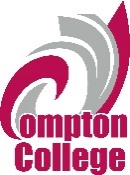 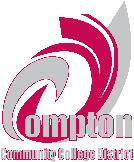 Core Planning TeamAgendaFacilitator: Amari Williams	Recorder: Hawk McFadzen Date: August 23, 2023Time: 1pm-2pmLocation: ZoomVision:Compton College will be the leading institution of student learning and success in higher education.Mission Statement:Compton College is a welcoming and inclusive community where diverse students are supported to pursue and attain student success. Compton College provides solutions to challenges, utilizes the latest techniques for preparing the workforce and provides clear pathways for completion of programs of study, transition to a university, and securing living-wage employment.__ Richette BellX Sheri BergerX Rebekah Blonshine__ Carol DeLillyX George DiazX Roza EkimyanX Paul Flor__ Amber Gillis__ Katherine Marsh__ Gayathri Manikandan__ Airek Mathews__ Jose MartinezX Hawk McFadzen__ Jesse MillsX Minodora MoldoveanuX Abiodun Osanyinpeju __ Miguel Ornelas __ Jasmine Phillips__ Kendahl Radcliffe __ Don Roach __ Stephanie Schlatter__ Juan Tavarez__ Shirley Thomas__ Lynell WigginsX Amari Williams __ Lynda Wilkerson__ Valerie Woodward__ Abdirashid YahyeAGENDA:Accreditation UpdateMeet and Greet Monday, Oct. 16th. 10-11 AMOpen Forum Tuesday, Oct 17th. Priorities for 2023-2024Completion by DesignGrowing enrollmentComplete AccreditationFacilitiesPartnershipsSense of belonging and connection for students, faculty, and classified professionalsInitiate the Strategic Planning CycleContinue Succession Planning: Integrated Planning CalendarDiscussion:Recruitment and retention (Community Day, etc.). Enrollment management committee is working on this and needs a faculty co-chairIntegrated Planning Calendar e.g., Caada CollegeGantt ChartPositive response from the groupInstitutional-Set Goals for Course Retention—stayed in the course but did not pass. (should we set one?)Different from persistence in that retention includes course completionDoes it benefit the student to stay in a course that they cannot pass?Cannot drop a student just for failing, only for non-attendance. If we have a retention goal, can we open a conversation about classroom procedures.How will faculty re-engage students who are in danger of being droppedRetention percentage has been low 80s (Data Mart)Potential goal of 85%, is this high enough?Short-term, long-term?Dashboard needs to be updated to get current numbers (Dashboard will be updated Dec 2023)Strategies for retentionAcademic senate conversation: faculty teaching and learning PD sessionsCan institute changes as early as Spring ‘24Sense of belongingCaring CampusPersonalized counselingResources:Finalized 2023-2024 College Goals: 2023-2024 Compton College GoalsAGENDA:Accreditation UpdateMeet and Greet Monday, Oct. 16th. 10-11 AMOpen Forum Tuesday, Oct 17th. Priorities for 2023-2024Completion by DesignGrowing enrollmentComplete AccreditationFacilitiesPartnershipsSense of belonging and connection for students, faculty, and classified professionalsInitiate the Strategic Planning CycleContinue Succession Planning: Integrated Planning CalendarDiscussion:Recruitment and retention (Community Day, etc.). Enrollment management committee is working on this and needs a faculty co-chairIntegrated Planning Calendar e.g., Caada CollegeGantt ChartPositive response from the groupInstitutional-Set Goals for Course Retention—stayed in the course but did not pass. (should we set one?)Different from persistence in that retention includes course completionDoes it benefit the student to stay in a course that they cannot pass?Cannot drop a student just for failing, only for non-attendance. If we have a retention goal, can we open a conversation about classroom procedures.How will faculty re-engage students who are in danger of being droppedRetention percentage has been low 80s (Data Mart)Potential goal of 85%, is this high enough?Short-term, long-term?Dashboard needs to be updated to get current numbers (Dashboard will be updated Dec 2023)Strategies for retentionAcademic senate conversation: faculty teaching and learning PD sessionsCan institute changes as early as Spring ‘24Sense of belongingCaring CampusPersonalized counselingResources:Finalized 2023-2024 College Goals: 2023-2024 Compton College GoalsAGENDA:Accreditation UpdateMeet and Greet Monday, Oct. 16th. 10-11 AMOpen Forum Tuesday, Oct 17th. Priorities for 2023-2024Completion by DesignGrowing enrollmentComplete AccreditationFacilitiesPartnershipsSense of belonging and connection for students, faculty, and classified professionalsInitiate the Strategic Planning CycleContinue Succession Planning: Integrated Planning CalendarDiscussion:Recruitment and retention (Community Day, etc.). Enrollment management committee is working on this and needs a faculty co-chairIntegrated Planning Calendar e.g., Caada CollegeGantt ChartPositive response from the groupInstitutional-Set Goals for Course Retention—stayed in the course but did not pass. (should we set one?)Different from persistence in that retention includes course completionDoes it benefit the student to stay in a course that they cannot pass?Cannot drop a student just for failing, only for non-attendance. If we have a retention goal, can we open a conversation about classroom procedures.How will faculty re-engage students who are in danger of being droppedRetention percentage has been low 80s (Data Mart)Potential goal of 85%, is this high enough?Short-term, long-term?Dashboard needs to be updated to get current numbers (Dashboard will be updated Dec 2023)Strategies for retentionAcademic senate conversation: faculty teaching and learning PD sessionsCan institute changes as early as Spring ‘24Sense of belongingCaring CampusPersonalized counselingResources:Finalized 2023-2024 College Goals: 2023-2024 Compton College GoalsNext Meeting: September 27, 2023Next Meeting: September 27, 2023Next Meeting: September 27, 2023